	ООО НПФ «Теплоэконом» производит обслуживание:Приборов учета тепловой энергии, горячего, холодного водоснабженияАвтоматизированных индивидуальных тепловых пунктовТехническое обслуживание приборов учета включают в себя :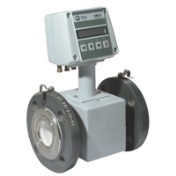 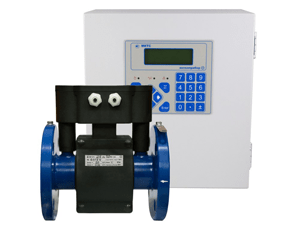 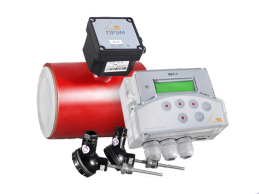 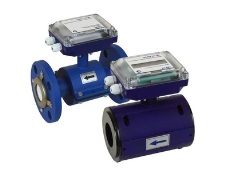 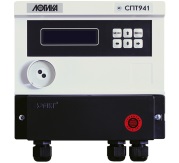 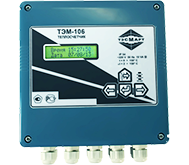 организацию автоматического съема параметров теплопотребления с установленных приборов учетапредоставление данных о теплопотреблении в электронном видееженедельное отслеживание  показаний потребления тепловой энергии  на  предмет обнаружения нештатной ситуации оперативное устранение нештатных ситуацийпроведение отчетности в энергоснабжающей организации в установленные срокиотслеживание критериев работоспособности оборудования и информирование Заказчика о возникающих нештатных ситуацияхпроверку надежности функционирования всех блоков профилактические работы, необходимость которых возникает в процессе эксплуатации регулировку и настройку, предусмотренные заводом-изготовителемзамену или ремонт мелких деталей без разборки основных узлов и механизмовотслеживание сроков метрологической поверки оборудования и организация поверкизамену элементов питания оборудования ежегодную сдачу объекта ресурсоснабжающей организации и оформление акта допуска приборов учета в эксплуатациювозможность замены  вышедшего  из строя оборудования или  установки нового с отсрочкой платежа, без  перерыва в учете  потребления  тепловой энергиипрограммирование, проверку правильности запрограммированных параметров приборов учета считывание данных средств учета с применением мобильных считывающих устройствТехническое обслуживание автоматизированных индивидуальных тепловых пунктов включает в себя: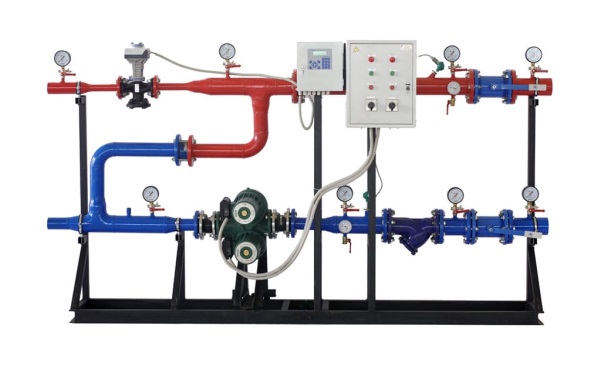 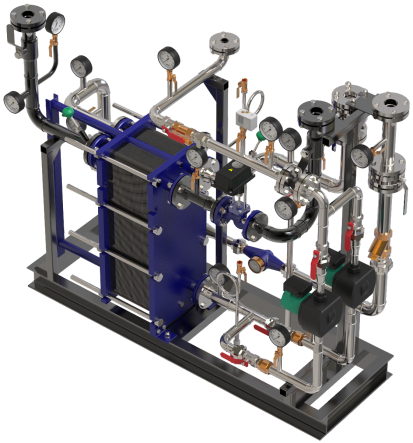 Контроль технического состояния запорной арматуры (проверка протечек арматуры, осмотр резьбовых соединений и межфланцевых уплотнений на наличие течи, механических повреждений)Контроль состояния очистных фильтров и грязевиков (проверка степени загрязненности фильтра производится по показаниям манометров, до и после фильтра и при необходимости фильтр проверяется визуально, путем осмотра сетки фильтра на наличие загрязнения)Контроль состояния обратных клапанов (Проверка работоспособности обратных клапанов осуществляется следующим образом: закрывается запорная арматура перед клапаном по ходу движения теплоносителя и открывается спускник перед обратным клапаном – отсутствие сброса теплоносителя из спускника говорит об исправной работе обратного клапана)Проверка работы циркуляционных насосов (проверяется фазировка насосов, срабатывание защиты от сухого хода, проверяется напорная характеристика насосов по показаниям манометров, установленных на всасывающем и нагнетательном патрубках насоса, проверяется потребляемая мощность в рабочей точке характеристики)Проверка состояния пластинчатых теплообменных аппаратов (производится осмотр состояния резиновых уплотнений пластин теплообменников на наличие течи и механических повреждений, степень загрязнения пластин определяется по показаниям манометров, установленных на входе и выходе, в греющем и нагреваемом контурах)Контроль состояния и работы регулирующих клапанов и исполнительных механизмов (приводов) (производится проверка полного открытия и закрытия клапанов в ручном режиме, работа электрических сервоприводов и приводов прямого действия, производится проверка функции безопасности (если она присутствует) и времени полного хода клапана, производится продувка импульсных трубок регуляторов давления и перепада)Контроль состояния контрольно-измерительных приборов (осмотр состояния КИП, продувка трехходовых кранов манометров и проверка их работоспособности, проверка наличия масла в гильзах термометров, проверка срабатывания уставок электроконтактных манометров)Проверка работоспособности элементов управления и автоматизации – контроллеров, щитов электроуправления (производится проверка срабатывания аварийных сигналов и нештатных ситуаций регулятора отопления)Проверка режима работы АИТП в целом на соответствие параметров теплоносителя, как по расчетному расходу, так и по температурному графику (производится сравнение измеренных температур со значениями показывающих приборов (термометров); производится проверка соответствия установленной температуры теплоносителя в системе ГВС с измеренным значением, в случае необходимости откорректировать параметры регулирования)Запуск АИТП в начале отопительного сезона (в начале отопительного сезона АИТП переводится в штатный режим работы в меню регулятора, проверяется и при необходимости корректируется настройка срабатывания предохранительных клапанов, перед запуском АИТП в начале отопительного сезона необходимо произвести все плановые работы, а после запуска АИТП через 72 часа (после прогрева здания) выполнить окончательную настройку)